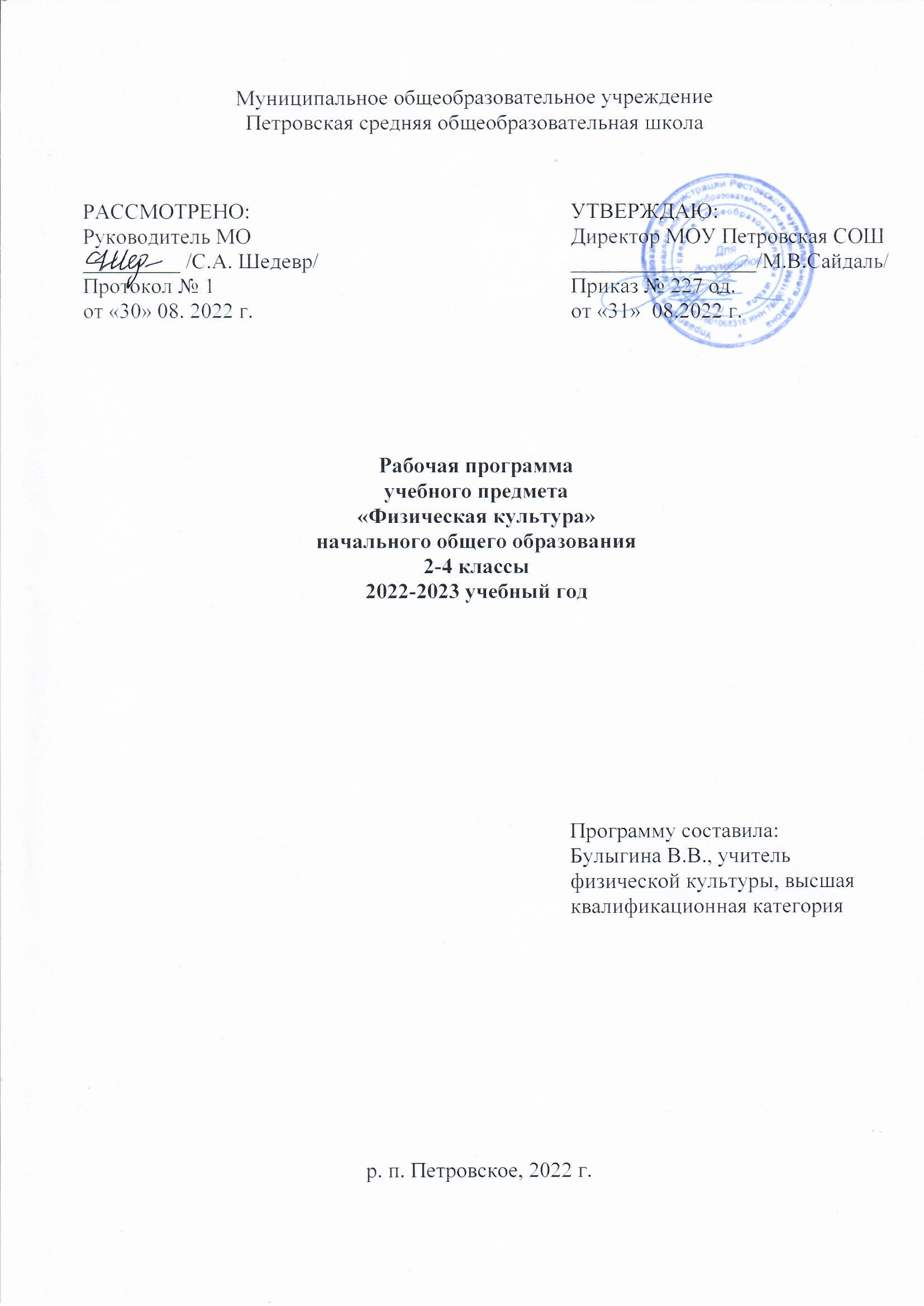 Пояснительная записка2-4 классыРабочая программа по физической культуре разработана на основе: Федерального государственного образовательного стандарта начального общего образования (приказ Министерства образования и науки Российской Федерации №373 от 6 октября 2009 года «Об утверждении и введении в действие федерального государственного образовательного стандарта общего начального образования»), примерной программы по физической культуре Федерального государственного образовательного стандарта общего начального образования  и авторской программы  «Физическая культура 1-4 классы»  В.И. Ляха (М, «Просвещение», 2012 год), предметная линия учебников В. И. Ляха. 1-4 классы (Москва: Просвещение, 2012 г.).Предметом обучения физической культуре в начальной школе является двигательная система человека с общеразвивающей направленностью. В процессе овладения этой деятельностью укрепляется здоровье, совершенствуются физические качества, осваиваются определённые двигательные действия. Активно развиваются мышление, творчество и самостоятельность.	С учётом этих особенностей целью  программы по физической культуре является формирование у учащихся начальной школы основ здорового образа жизни, развитие творческой самостоятельности посредством освоения двигательной деятельности. Реализация данной цели связана с решением следующих образовательных задач:укрепление здоровья школьников посредством развития физических качеств и повышения функциональных возможностей жизнеобеспечивающих систем организма;совершенствование жизненно важных навыков и умений посредством обучения  подвижным играм,  физическим упражнениям  техническим действиям из базовых видов спорта;формирование общих представлений о физической культуре, ее значении в жизни человека, укреплении здоровья, физическом развитии и физической подготовленности;развитие интереса к самостоятельным занятиям физическими упражнениями,  подвижным играм, формам активного отдыха и досуга;обучение простейшим способам контроля за физической нагрузкой, отдельным показателям физического развития и физической подготовленности.Место учебного предмета в учебном плане. Согласно годовому  плану образовательного учреждения МОУ Петровской СОШ на 2022-2023 учебный год  на изучение физической культуры в начальной школе выделяется  270 ч, из них в 1 классе 66ч (2ч в неделю, 33 учебные недели), по 68ч во 2 - 4 классах (2ч в неделю, 34 учебные недели в каждом классе). ПЛАНИРУЕМЫЕ РЕЗУЛЬТАТЫ ИЗУЧЕНИЯ ПРЕДМЕТА «ФИЗИЧЕСКАЯ КУЛЬТУРА» В НАЧАЛЬНОЙ ШКОЛЕ	В результате обучения обучающиеся на ступени начального общего образования:• начнут понимать значение занятий физической культурой для укрепления здоровья, физического развития и физической подготовленности, для трудовой деятельности, военной практики;• начнут осознанно использовать знания, полученные в курсе «Физическая культура», при планировании и соблюдении режима дня, выполнении физических упражнений и во время подвижных игр на досуге;• узнают о положительном влиянии занятий физическими упражнениями на развитие систем дыхания и кровообращения, поймут необходимость и смысл проведения простейших закаливающих процедур.• освоят первичные навыки и умения по организации и проведению утренней зарядки, физкультурно-оздоровительных мероприятий в течение учебного дня, во время подвижных игр в помещении и на открытом воздухе;• научатся составлять комплексы оздоровительных и общеразвивающих упражнений, использовать простейший спортивный инвентарь и оборудование;• освоят правила поведения и безопасности во время занятий физическими упражнениями, правила подбора одежды и обуви в зависимости от условий проведения занятий;• научатся наблюдать за изменением собственного роста, массы тела и показателей развития основных физических качеств; оценивать величину физической нагрузки по частоте пульса во время выполнения физических упражнений;• научатся выполнять комплексы специальных упражнений, направленных на формирование правильной осанки, кровообращения;• приобретут жизненно важные двигательные навыки и умения, необходимые для жизнедеятельности каждого человека: бегать и прыгать различными способами; метать и бросать мячи; лазать и перелезать через препятствия; выполнять акробатические и гимнастические упражнения, простейшие комбинации; передвигаться на лыжах (в снежных районах России) и плавать простейшими способами; будут демонстрировать постоянный прирост показателей развития основных физических качеств;• освоят навыки организации и проведения подвижных игр, элементы и простейшие технические действия игр в футбол, баскетбол и волейбол; в процессе игровой и соревновательной деятельности будут использовать навыки коллективного общения и взаимодействия.Знания о физической культуреВыпускник научится:• ориентироваться в понятиях «физическая культура», «режим дня»; характеризовать роль и значение утренней зарядки, физкультминуток и физкультпауз, уроков физической культуры, закаливания, прогулок на свежем воздухе, подвижных игр, занятий спортом для укрепления здоровья, развития основных систем организма;• раскрывать на примерах (из истории, в том числе родного края, или из личного опыта) положительное влияние занятий физической культурой на физическое, личностное и социальное развитие;• ориентироваться в понятии «физическая подготовка», характеризовать основные физические качества (силу, быстроту, выносливость, координацию, гибкость) и различать их между собой;• организовывать места занятий физическими упражнениями и подвижными играми (как в помещении, так и на открытом воздухе), соблюдать правила поведения и предупреждения травматизма во время занятий физическими упражнениями.Выпускник получит возможность научиться:• выявлять связь занятий физической культурой с трудовой и оборонной деятельностью;• характеризовать роль и значение режима дня в сохранении и укреплении здоровья; планировать и корректировать режим дня с учётом своей учебной и внешкольнойдеятельности, показателей своего здоровья, физического развития и физической подготовленности.Способы физкультурной деятельностиВыпускник научится:• отбирать и выполнять комплексы упражнений для утренней зарядки и физкультминуток в соответствии с изученными правилами;• организовывать и проводить подвижные игры и соревнования во время отдыха на открытом воздухе и в помещении (спортивном зале и местах рекреации), соблюдать правила взаимодействия с игроками;• измерять показатели физического развития (рост, масса) и физической подготовленности (сила, быстрота, выносливость, гибкость), вести систематические наблюдения за их динамикой.Выпускник получит возможность научиться:• вести тетрадь (дневник) по физической культуре с записями режима дня, комплексов утренней гимнастики, физкультминуток, общеразвивающих упражнений для индивидуальных занятий, результатов наблюдений за динамикой основных показателей физического развития и физической подготовленности;• целенаправленно отбирать физические упражнения для индивидуальных занятий по развитию физических качеств;• выполнять простейшие приёмы оказания доврачебной помощи при травмах и ушибах.Физическое совершенствованиеВыпускник научится:• выполнять упражнения по коррекции и профилактике нарушения зрения и осанки, упражнения на развитие физических качеств (силы, быстроты, выносливости, координации,гибкости); оценивать величину нагрузки (большая, средняя, малая) по частоте пульса (с помощью специальной таблицы);• выполнять тестовые упражнения на оценку динамики индивидуального развития основных физических качеств;• выполнять организующие строевые команды и приёмы;• выполнять акробатические упражнения (кувырки, стойки, перекаты);• выполнять гимнастические упражнения на спортивных снарядах (низкие перекладина и брусья, напольное гимнастическое бревно);• выполнять легкоатлетические упражнения (бег, прыжки, метания и броски мяча разного веса и объёма);• выполнять игровые действия и упражнения из подвижных игр разной функциональной направленности.Выпускник получит возможность научиться:• сохранять правильную осанку, оптимальное телосложение;•выполнять эстетически красиво гимнастические и акробатические комбинации;• играть в баскетбол, футбол и волейбол по упрощённым правилам;• выполнять тестовые нормативы по физической подготовке;• плавать, в том числе спортивными способами;• выполнять передвижения на лыжах.РЕЗУЛЬТАТЫ ИЗУЧЕНИЯ УЧЕБНОГО ПРЕДМЕТАЛичностные результаты:• активное включение в общение и взаимодействие со сверстниками на принципах  уважения и доброжелательности, взаимопомощи и сопереживания;• проявление положительных качеств личности и управление своими эмоциями в различных (нестандартных) ситуациях и условиях;• проявление дисциплинированности, трудолюбие и упорство в достижении поставленных целей;• оказание бескорыстной помощи своим сверстникам, нахождение с ними общего языка и общих интересов. Метапредметные результаты:• характеристика явления (действия и поступков), их объективная оценка на основе освоенных знаний и имеющегося опыта;• обнаружение ошибок при выполнении учебных заданий, отбор способов их исправления;• общение и взаимодействие со сверстниками на принципах взаимоуважения и взаимопомощи, дружбы и толерантности;• обеспечение защиты и сохранности природы во время активного отдыха и занятий физической культурой;• организация самостоятельной деятельности с учётом требовании её безопасности, сохранности инвентаря и оборудования, организации места занятий;• планирование собственной деятельности, распределение нагрузки и организация отдыха в процессе её выполнения;• анализ и объективная оценка результатов собственного труда, поиск возможностей и способов их улучшения;• видение красоты движений, выделение и обоснование эстетических признаков в движениях и передвижениях человека;• оценка красоты телосложения и осанки, сравнение их с эталонными образцами;• управление эмоциями при общении со сверстниками, взрослыми, хладнокровие, сдержанность, рассудительность;• технически правильное выполнение двигательных действий из базовых видов спорта, использование их в игровой и соревновательной деятельности.Предметные результаты:• планирование занятий физическими упражнениями в режиме дня, организация отдыха и досуга с использование средств физической культуры;• изложение фактов истории развития физической культуры, характеристика её роли и значения в жизнедеятельности человека, связь с трудовой и военной деятельностью;• представление физической культуры как средства укрепления здоровья, физического развития и физической подготовки человека;• измерение (познавание) индивидуальных показателей физического развития (длины и массы тела), развитие основных физических качеств;• оказание посильной помощи и моральной поддержкам сверстникам при выполнении учебных заданий, доброжелательное и уважительное отношение при объяснении ошибки способов их устранения;• организация и проведение со сверстниками подвижных  и элементов соревнований, осуществление их объективного судейства;• бережное обращение с инвентарём и оборудованием, соблюдение требований техники безопасности к местам проведения;• организация и проведение занятий физической культурой с разной целевой направленностью, подбор для них физических упражнений и выполнение их с заданной дозировкой нагрузки;• характеристика физической нагрузки по показателю частоты пульса, регулирование её напряжённости во время занятий по развитию физических качеств;• взаимодействие со сверстниками по правилам проведения подвижных игр и соревнований;• объяснение в доступной форме правил (техники) выполнения двигательных действий, анализ и поиск ошибок, исправление их;• подача строевых команд, подсчёт при выполнении общеразвивающих упражнений;• нахождение отличительных особенностей в выполнении двигательного действия разными учениками, выделение отличительных признаков и элементов;• выполнение акробатических и гимнастических комбинаций на высоком техничном уровне, характеристика признаков техничного исполнения;• выполнение технических действий из базовых видов спорта, применение их в игровой и соревновательной деятельности;• выполнение жизненно важных двигательных навыков и умений различными способами, в различных условиях.В соответствии с примерными программами общего образования, в процессе освоения предмета «Физическая культура» у обучающихся формируется:- система знаний о физической культуре;- опыт двигательной (физкультурной) деятельности;- умения физического совершенствования.Планируемые результаты освоения учебного предмета «Физическая культура»2 класс Личностные У обучающихся будут сформированы:  умение активно включаться в общение и взаимодействие со сверстниками на принципах уважения и доброжелательности, взаимопомощи и сопереживания; положительные качества личности и управлять своими эмоциями в различных (нестандартных) ситуациях и условиях; дисциплинированность, трудолюбие и упорство в достижении поставленных целей;  установки на безопасный, здоровый образ жизни. Обучающийся получит возможность для формирования:  этических качеств, доброжелательности и эмоционально-нравственной отзывчивости, понимания и сопереживания чувствам других людей; навыков сотрудничества со взрослыми и сверстниками, умения не создавать конфликтов и находить выходы из спорных ситуаций; Метапредметные Регулятивные УУД: Обучающийся научится:  характеризовать явления (действия и поступки), давать им объективную оценку на основе освоенных знаний и имеющегося опыта;  находить ошибки при выполнении учебных заданий, отбирать способы исправления; обеспечивать защиту и сохранность природы во время активного отдыха и занятий физической культурой. Обучающийся получит возможность научиться:  планировать, контролировать и оценивать учебные действия в соответствии с поставленной задачей и условиями ее реализации; определять наиболее эффективные способы достижения результата; Коммуникативные УУД: Обучающийся научится:  общаться и взаимодействовать со сверстниками на принципах взаимоуважения и взаимопомощи, дружбы и толерантности; управлять эмоциями при общении со сверстниками и взрослыми, сохранять хладнокровие, сдержанность, рассудительность. Обучающийся получит возможность научится:   понимать причины успеха/неуспеха учебной деятельности и способность конструктивно действовать даже в ситуациях неуспеха; Познавательные УУД: Обучающийся научится:  организовывать самостоятельную деятельность с учетом требований ее безопасности, сохранности инвентаря и оборудования, организации места занятий;  планировать собственную деятельность, распределять нагрузку и отдых в процессе ее выполнения;  анализировать и объективно оценивать результаты собственного труда, находить возможности и способы их улучшения; Обучающийся получит возможность научится: .  технически правильно выполнять двигательные действия из базовых видов спорта, использовать их в игровой и соревновательной деятельности. Предметные Обучающийся научится:  планировать занятия физическими упражнениями в режиме дня, организовывать отдых и досуг с использованием средств физической культуры;  излагать факты истории развития физической культуры, характеризовать ее роль и значение в жизнедеятельности человека, связь с трудовой и военной деятельностью;  представлять физическую культуру как средство укрепления здоровья, физического развития и физической подготовки человека;  наблюдать за своим физическим состоянием, величиной физических нагрузок, данными мониторинга здоровья (рост, масса тела и др.), показателями развития основных физических качеств (силы, быстроты, выносливости. координации, гибкости;  раскрывать на примерах (из истории, в том числе родного края, или из личного опыта) положительное влияние занятий физической культурой на физическое, личностное и социальное развитие;  ориентироваться в понятии «физическая подготовка», характеризовать основные физические качества (силу, быстроту, выносливость, координацию, гибкость) и различать их между собой;  отбирать и выполнять комплексы упражнений для утренней зарядки и физкультминуток в соответствии с изученными правилами;   организовывать и проводить подвижные игры и соревнования во время отдыха на открытом воздухе и в помещении (спортивном зале и местах рекреации), соблюдать правила взаимодействия с игроками;  измерять показатели физического развития (рост, масса) и физической подготовленности (сила, быстрота, выносливость, гибкость), вести систематические наблюдения за динамикой;  выполнять упражнения на развитие физических качеств (силы, быстроты, выносливости, координации, гибкости); выполнять организующие строевые команды и приёмы;  выполнять акробатические упражнения (кувырки, стойки, перекаты);  выполнять легкоатлетические упражнения (бег, прыжки, метания и броски мяча разного веса и объёма);  выполнять игровые действия и упражнения из подвижных игр разной функциональной направленности. Обучающийся получит возможность научиться:  характеризовать роль и значение режима дня в сохранении и укреплении здоровья; планировать и корректировать режим дня с учётом своей учебной и внешкольной деятельности, показателей своего здоровья, физического развития и физической подготовленности;  вести тетрадь по физической культуре с записями режима дня, комплексов утренней гимнастики, физкультминуток, общеразвивающих упражнений для индивидуальных занятий, результатов наблюдений за динамикой основных показателей физического развития и физической подготовленности;  целенаправленно отбирать физические упражнения для индивидуальных занятий по развитию физических качеств; сохранять правильную осанку, оптимальное телосложение;  выполнять эстетически красиво гимнастические и акробатические комбинации.Планируемые результаты освоения учебного предмета «Физическая культура»  3 класс Личностные результаты Личностными результатами освоения учащимися содержания программы по физической культуре являются следующие умения: У обучающегося будут сформированы: • положительные качества личности и управлять своими эмоциями в различных (нестандартных) ситуациях и условиях; • установки на безопасный, здоровый образ жизни. Обучающийся получит возможность для формирования: • дисциплинированности, трудолюбия и упорства в достижении поставленных целей. Метапредметными результатами освоения учащимися содержания программы по физической культуре являются следующие умения: Регулятивные УУД Обучающийся научится: • понимать и самостоятельно формулировать учебную задачу; сохранять учебную задачу в течение всего урока; • находить ошибки при выполнении учебных заданий, отбирать способы их исправления;• общаться и взаимодействовать со сверстниками на принципах взаимоуважения и взаимопомощи, дружбы и толерантности;• обеспечивать защиту и сохранность природы во время активного отдыха и занятий физической культурой; • организовывать самостоятельную деятельность с учётом требований её безопасности, сохранности инвентаря и оборудования, организации места занятий. Обучающийся получит возможность научиться: самостоятельно оценивать правильность выполнения действия и вносить необходимые коррективы в исполнение, как в конце действия, так и по ходу его реализации.  Познавательные УУД Обучающийся научится: • находить ошибки при выполнении учебных заданий, отбирать способы их исправления; • общаться и взаимодействовать со сверстниками на принципах взаимоуважения и взаимопомощи, дружбы и толерантности; • обеспечивать защиту и сохранность природы во время активного отдыха и занятий физической культурой; Обучающийся получит возможность научиться: • организовывать самостоятельную деятельность с учетом требований ее безопасности, сохранности инвентаря и оборудования, организации места занятий; • планировать собственную деятельность, распределять нагрузку и отдых в процессе ее выполнения; • технически правильно выполнять двигательные действия из базовых видов спорта, использовать их в игровой и соревновательной деятельности. Коммуникативные УУД Обучающийся научится: • включаться в диалог с учителем и сверстниками, в коллективное обсуждение проблем и вопросов; • договариваться и приходить к общему решению в совместной деятельности, в том числе в ситуации столкновения интересов; признавать свои ошибки, озвучивать их; Обучающиеся получат возможность научиться: • анализировать и объективно оценивать результаты собственного труда, находить возможности и способы их улучшения; • видеть красоту движений, выделять и обосновывать эстетические признаки в движениях и передвиженил человека; • оценивать красоту телосложения и осанки, сравнивать их с эталонными образцами; • управлять эмоциями при общении со сверстниками и взрослыми, сохранять хладнокровие, сдержанность, рассудительность; Предметным результатами освоения учащимися содержания программы по физической культуре являются следующие умения: • планировать занятия физическими упражнениями в режиме дня, организовывать отдых и досуг с использованием средств физической культуры; излагать факты истории развития физической культуры, • характеризовать ее роль и значение в жизнедеятельности человека, связь с трудовой и военной деятельностью; • представлять физическую культуру как средство укрепления здоровья, физического развития и физической подготовки человека; • измерять (познавать) индивидуальные показатели физического развития (длину и массу тела), развития основных физических качеств; • оказывать посильную помощь и моральную поддержку сверстникам при выполнении учебных заданий, доброжелательно и уважительно объяснять ошибки и способы их устранения; • организовывать и проводить со сверстниками подвижные игры и элементы соревнований, осуществлять их объективное судейство; • бережно обращаться с инвентарем и оборудованием, соблюдать требования техники безопасности к местам проведения; • характеризовать физическую нагрузку по показателю частоты пульса, регулировать ее напряженность во время занятий по развитию физических качеств; • в доступной форме объяснять правила (технику) выполнения двигательных действий, анализировать и находить ошибки, эффективно их исправлять; • подавать строевые команды, вести подсчет при выполнении общеразвивающих упражнений; • находить отличительные особенности в выполнении двигательного действия разными учениками, выделять отличительные признаки и элементы;  • выполнять акробатические и гимнастические комбинации на высоком техничном уровне, характеризовать признаки техничного исполнения; • выполнять упражнения по коррекции и профилактике нарушения зрения и осанки, упражнения на развитие физических качеств (силы, быстроты, выносливости, координации, гибкости); оценивать величину нагрузки (большая, средняя, малая) по частоте пульса (с помощью специальной таблицы); • выполнять жизненно важные двигательные навыки и умения различными способами, в различных изменяющихся, вариативньж условиях. Обучающийся научится: • ориентироваться в понятиях «физическая культура», «режим дня»; • характеризовать роль и значение утренней зарядки, физкультминуток и физкультпауз, уроков физической культуры, закаливания, прогулок на свежем воздухе, подвижных игр, занятий спортом для укрепления здоровья, развития основных систем организма; • раскрывать на примерах (из истории или из личного опыта) положительное влияние занятий физической культурой на физическое и личностное развитие; • организовывать места занятий физическими упражнениями и подвижными играми (как в помещении, так и на открытом воздухе), соблюдать правила поведения и предупреждения травматизма во время занятий физическими упражнениями. • измерять показатели физического развития (рост и массу тела) и физической подготовленности (сила, быстрота, выносливость, гибкость), вести систематические наблюдения за их динамикой. • выполнять упражнения по коррекции и профилактике нарушения зрения и осанки, упражнения на развитие физических качеств (силы, быстроты, выносливости, коорщшации, гибкости); оценивать величину нагрузки (большая, средняя, малая) по частоте пульса (с помощью специальной таблицы); • выполнять тестовые упражнения для оценки динамики индивидуального развития основных физических качеств;  • выполнять организующие строевые команды и приемы; • выполнять акробатические упражнения (кувырки, стойки, перекаты); • выполнять легкоатлетические упражнения (бег, прыжки, метания и броски мяча разного веса); • выполнять игровые действия и упражнения из подвижных игр разной функциональной направленности. Обучающийся получит возможность научиться: • находить отличительные особенности в выполнении двигательного действия разными учениками, выделять отличительные признаки и элементы; • в доступной форме объяснять правила (технику) выполнения двигательных действий, анализировать и находить ошибки, эффективно их исправлять; • характеризовать физическую нагрузку по показателю частоты пульса, регулировать ее напряженность во время занятий по развитию физических качеств; • организовывать и проводить занятия физической культурой с разной целевой направленностью, подбирать физические упражнения и выполнять с заданной дозировкой нагрузки; • измерять (познавать) индивидуальные показатели физического развития (длину и массу тела), развития основных физических качеств; • находить отличительные особенности в выполнении двигательного действия разными учениками, выделять отличительные признаки и элементы.СОДЕРЖАНИЕ НАЧАЛЬНОГО ОБЩЕГО ОБРАЗОВАНИЯ ПО УЧЕБНОМУ ПРЕДМЕТУСтруктура курса. Программа состоит из трех разделов: «Знания о физической культуре» (информационный компонент), «Способы физкультурной деятельности» (операционный компонент) и «Физическое совершенствование» (мотивационный компонент).Знания о физической культуре	Физическая культура. Физическая культура как система разнообразных форм занятий физическими упражнениями по укреплению здоровья человека. Ходьба, бег, прыжки, лазанье, ползание, ходьба на лыжах, плавание как жизненно важные способы передвижения человека. Правила предупреждения травматизма во время занятий физическими упражнениями: организация мест занятий, подбор одежды, обуви и инвентаря.	Из истории физической культуры. История развития физической культуры и первых соревнований. Особенности физической культуры разных народов. Её связь с природными, географическими особенностями, традициями и обычаями народа. Связь физической культуры с трудовой и военной деятельностью.	Физические упражнения. Физические упражнения, их влияние на физическое развитие и развитие физических качеств. Физическая подготовка и её связь с развитием основных физических качеств. Характеристика основных физических качеств: силы, быстроты, выносливости, гибкости и равновесия.	Физическая нагрузка и её влияние на повышение частоты сердечных сокращений.Способы физкультурной деятельности	Самостоятельные занятия. Составление режима дня. Выполнение простейших закаливающих процедур, комплексов упражнений для формирования правильной осанки и развития мышц туловища, развития основных физических качеств; проведение оздоровительных занятий в режиме дня (утренняя зарядка, физкультминутки).	Самостоятельные наблюдения за физическим развитием и физической подготовленностью. Измерение длины и массы тела, показателей осанки и физических качеств. Измерение частоты сердечных сокращений во время выполнения физических упражнений.	Самостоятельные игры и развлечения. Организация и проведение подвижных игр (на спортивных площадках и в спортивных залах).Физическое совершенствование	Физкультурно-оздоровительная деятельность. Комплексы физических упражнений для утренней зарядки, физкультминуток, занятий по профилактике и коррекции нарушений осанки.	Комплексы упражнений на развитие физических качеств.	Комплексы дыхательных упражнений. Гимнастика для глаз.	Спортивно-оздоровительная деятельность. Гимнастика с основами акробатики. Организующие команды и приёмы.  Строевые действия в шеренге и колонне; выполнение строевых команд.	Акробатические упражнения. Упоры; седы; упражнения в группировке; перекаты; стойка на лопатках; кувырки вперёд и назад; гимнастический мост.	Акробатические комбинации. Например: 1) мост из положения лёжа на спине, опуститься в исходное положение, переворот в положение лёжа на животе, прыжок с опорой на руки в упор присев; 2) кувырок вперёд в упор присев, кувырок назад в упор присев, из упора присев кувырок назад до упора на коленях с опорой на руки, прыжком переход в упор присев, кувырок вперёд.	Упражнения на низкой гимнастической перекладине: висы, перемахи.	Гимнастическая комбинация. Например, из виса стоя присев толчком двумя ногами перемах, согнув ноги, в вис сзади согнувшись, опускание назад в вис стоя и обратное движение через вис сзади согнувшись со сходом вперёд ноги.	Опорный прыжок с разбега через гимнастического козла.	Гимнастические упражнения прикладного характера. Прыжки со скакалкой. Передвижение по гимнастической стенке. Преодоление полосы препятствий с элементами лазанья и перелезания, переползания, передвижение по наклонной гимнастической скамейке.	Лёгкая атлетика. Беговые упражнения: с высоким подниманием бедра, прыжками и с ускорением, с изменяющимся направлением движения, из разных исходных положений; челночный бег; высокий старт с последующим ускорением.	Прыжковые упражнения: на одной ноге и двух ногах на месте и с продвижением; в длину и высоту; спрыгивание и запрыгивание.	Броски:  большого мяча (1 кг) на дальность разными способами.	Метание:  малого мяча в вертикальную цель и на дальность.	Лыжные гонки. Передвижение на лыжах; повороты; спуски; подъёмы; торможение.	Плавание.  Подводящие упражнения: вхождение в воду; передвижение по дну бассейна; упражнения на всплывание; лежание и скольжение; упражнения на согласование работы рук и ног. Проплывание учебных дистанций: произвольным способом. 	Подвижные и спортивные игры. На материале гимнастики с основами акробатики: игровые задания с использованием строевых упражнений, упражнений на внимание, силу, ловкость и координацию.	На материале лёгкой атлетики: прыжки, бег, метания и броски; упражнения на координацию, выносливость и быстроту.	На материале лыжной подготовки: эстафеты в передвижении на лыжах, упражнения на выносливость и координацию.	На материале спортивных игр:	Футбол:  удар по неподвижному и катящемуся мячу;  остановка мяча; ведение мяча; подвижные игры на материале футбола.	Баскетбол:  специальные передвижения без мяча; ведение мяча; броски мяча в корзину; подвижные игры на материале баскетбола.	Волейбол:  подбрасывание мяча; подача мяча; приём и передача мяча; подвижные игры на материале волейбола. 	Народные подвижные игры разных народов.Общеразвивающие упражнения	На материале гимнастики с основами акробатики	Развитие гибкости: широкие стойки на ногах; ходьба с включением широкого шага, глубоких выпадов, в приседе, со взмахом ногами; наклоны вперёд, назад, в сторону в стойках на ногах, в седах; выпады и полушпагаты на месте; «выкруты» с гимнастической палкой, скакалкой; высокие взмахи поочерёдно и попеременно правой и левой ногой, стоя у  гимнастической стенки и при передвижениях; комплексы упражнений, включающие в себя максимальное сгибание и прогибание туловища (в стойках и седах); индивидуальные комплексы по развитию гибкости.	Развитие координации: произвольное преодоление простых препятствий; передвижение с резко изменяющимся направлением и остановками в заданной позе; ходьба по гимнастической скамейке, низкому гимнастическому бревну с меняющимся темпом и длиной шага, поворотами и приседаниями; воспроизведение заданной игровой позы; игры на переключение внимания, на расслабление мышц рук, ног, туловища (в положениях стоя и лёжа, сидя); жонглирование малыми предметами; преодоление полос препятствий, включающее в себя висы, упоры, простые прыжки, перелезание через горку матов; комплексы упражнений на координацию с асимметрическими и последовательными движениями руками и ногами; равновесие типа «ласточка» на широкой опоре с фиксацией равновесия; упражнения на переключение внимания и контроля с одних звеньев тела на другие; упражнения на расслабление отдельных мышечных групп; передвижение шагом, бегом, прыжками в разных направлениях по намеченным ориентирам и по сигналу.	Формирование осанки: ходьба на носках, с предметами на голове, с заданной осанкой; виды стилизованной ходьбы под музыку; комплексы корригирующих упражнений на контроль ощущений (в постановке головы, плеч, позвоночного столба), на контроль осанки в движении, положений тела и его звеньев стоя, сидя, лёжа; комплексы упражнений для укрепления мышечного корсета.	Развитие силовых способностей: динамические упражнения с переменой опоры на руки и ноги, на локальное развитие мышц туловища с использованием веса тела и дополнительных отягощений (набивные мячи до 1 кг, гантели до 100 г, гимнастические палки и булавы), комплексы упражнений с постепенным включением в работу основных мышечных групп и увеличивающимся отягощением; лазанье с дополнительным отягощением на поясе (по гимнастической стенке и наклонной гимнастической скамейке в упоре на коленях и в упоре присев); перелезание и перепрыгивание через препятствия с опорой на руки; подтягивание в висе стоя и лёжа; отжимание лёжа с опорой на гимнастическую скамейку; прыжковые упражнения с предметом в руках (с продвижением вперёд поочерёдно на правой и левой ноге, на месте вверх и вверх с поворотами вправо и влево), прыжки вверх-вперёд толчком одной ногой и двумя ногами о гимнастический мостик; переноска партнёра в парах.	На материале лёгкой атлетики	Развитие координации: бег с изменяющимся направлением по ограниченной опоре; пробегание коротких отрезков из разных исходных положений; прыжки через скакалку на месте на одной ноге и двух ногах поочерёдно.	Развитие быстроты: повторное выполнение беговых упражнений с максимальной скоростью с высокого старта, из разных исходных положений; челночный бег; бег с горки в максимальном темпе; ускорение из разных исходных положений; броски в стенку и ловля теннисного мяча в максимальном темпе, из разных исходных положений, с поворотами.	Развитие выносливости: равномерный бег в режиме умеренной интенсивности, чередующийся с ходьбой, с бегом в режиме большой интенсивности, с ускорениями; повторный бег с максимальной скоростью на дистанцию 30 м (с сохраняющимся или изменяющимся интервалом отдыха); бег на дистанцию до 400 м; равномерный 66минутный бег. 	Развитие силовых способностей: повторное выполнение многоскоков; повторное преодоление препятствий (15—20 см); передача набивного мяча (1 кг) в максимальном темпе, по кругу, из разных исходных положений; метание набивных мячей (1—2 кг) одной рукой и двумя руками из разных исходных положений и различными способами (сверху, сбоку, снизу, от груди); повторное выполнение беговых нагрузок в горку; прыжки в высоту на месте с касанием рукой подвешенных ориентиров; прыжки с продвижением вперёд (правым и левым боком), с доставанием ориентиров, расположенных на разной высоте; прыжки по разметкам в полуприседе и приседе; запрыгивание с последующим спрыгиванием.	На материале лыжных гонок	Развитие координации: перенос тяжести тела с лыжи на лыжу (на месте, в движении, прыжком с опорой на палки); комплексы общеразвивающих упражнений с изменением поз тела, стоя на лыжах; скольжение на правой (левой) ноге после двух-трёх шагов; спуск с горы с изменяющимися стойками на лыжах; подбирание предметов во время спуска в низкой стойке.	Развитие выносливости: передвижение на лыжах в режиме умеренной интенсивности, в чередовании с прохождением отрезков в режиме большой интенсивности, с ускорениями; прохождение тренировочных дистанций.	На материале плавания	Развитие выносливости: повторное проплывание отрезков на ногах, держась за доску; повторное скольжение на груди с задержкой дыхания; повторное проплывание отрезков одним из способов плавания.Занятия физической культурой с обучающимися, отнесенными к специальной медицинской группе, проводятся совместно с обучающимися подготовительной и основной групп при условии дифференцированного подхода к организации учебного процесса.Нормативные документы           - Закон РФ «Об образовании».Концепция преподавания учебного предмета «Физическая культура» 
в образовательных организациях, реализующих основные общеобразовательные программы (утв. 24.12.2018 г. на Коллегии Министерства просвещения Российской Федерации).Приказ Министерства просвещения РФ от 20.05.2020 г. № 254 
«Об утверждении федерального перечня учебников, допущенных к использованию при реализации имеющих государственную аккредитацию образовательных программ начального общего, основного общего, среднего общего образования организациями, осуществляющими образовательную деятельность» (с изменениями от 13.03.2021 г.) .Приказ Министерства просвещения РФ от 23.03.2020 г. № 117 
«Об утверждении Порядка осуществления деятельности школьных спортивных клубов (в том числе общественных объединений), не являющихся юридическими лицами»Приказ Минобрнауки России от 30.03.2016 № 336 «Об утверждении перечня средств обучения и воспитания, необходимых для реализации образовательных программ начального общего, основного общего и среднего общего образования, соответствующих современным условиям обучения, необходимого при оснащении общеобразовательных организаций в целях реализации мероприятий по содействию созданию в субъектах Российской Федерации (исходя из прогнозируемой потребности) новых мест в общеобразовательных организациях, критериев его формирования и требований к функциональному оснащению, а также норматива стоимости оснащения одного места обучающегося указанными средствами обучения и воспитания»);Распоряжение Минпросвещения России от 05.12.2019 № Р-124 
«Об утверждении Методических рекомендаций по созданию в общеобразовательных организациях, расположенных в сельской местности и малых городах, условий для занятия физической культурой и спортом в рамках региональных проектов, обеспечивающих достижение целей, показателей и результата федерального проекта "Успех каждого ребенка" национального проекта "Образование"».Приказ Министерства здравоохранения РФ от 23 октября 2020 г. № 1144н «Порядок организации оказания медицинской помощи лицам, занимающимся физической культурой и спортом (в том числе при подготовке 
и проведении физкультурных мероприятий и спортивных мероприятий), включая порядок медицинского осмотра лиц, желающих пройти спортивную подготовку, заниматься физической культурой и спортом в организациях и (или) выполнить нормативы испытаний (тестов) Всероссийского физкультурно-спортивного комплекса "Готов к труду и обороне" (ГТО) и форм медицинских заключений о допуске к участию физкультурных и спортивных мероприятиях».Постановление Главного государственного санитарного врача РФ 
от 28.09.2020 № 28 Санитарные правила СП 2.4.3648-20 «Санитарно-эпидемиологические требования к организациям воспитания и обучения, отдыха и оздоровления детей и молодежи» (выписка о санитарно-эпидемиологических требованиях к организации физического воспитания представлена в конце методического письма).Постановление Госстандарта РФ от 18.03.2003 г. № 81-ст Государственный стандарт РФ ГОСТ Р 52025-2003 «Услуги физкультурно-оздоровительные и спортивные. Требования безопасности потребителей».Приказ Федерального агентства по техническому регулированию 
и метрологии от 30.10.2014 г. № 1459-ст Национальный стандарт РФ ГОСТР 56199-2014 «Объекты спорта. Требования безопасности на спортивных сооружениях образовательных организаций». -   Письмо Минобразования России от 31.10.2003 № 13-51-263/13 «Об оценивании и аттестации учащихся, отнесенных по состоянию здоровья к специальной медицинской группе для занятий физической культурой» http://www.webapteka.ru/phdocs/doc7249.html-  Письмо Минобразования России от 28.04.2003. № 13-51-86/13 «Об увеличении двигательной активности обучающихся общеобразовательных учреждений».- Методическое письмо о преподавании учебного предмета «Физическая культура» в общеобразовательных организациях Ярославской области в 2021/2022 учебном году.Критерии оценивания изложены в Положении «О системе контроля и оценивания образовательных достижений обучающихся в МОУ Петровская СОШприказ №267 о.д. от 28 августа 2019 г.Занятия физической культурой с обучающимися, отнесенными к специальной медицинской группе, проводятся совместно с обучающимися подготовительной и основной групп при условии дифференцированного подхода к организации учебного процесса.2 классТематическое планированиеПредметные результаты характеризуют опыт учащихся в творческой двигательной деятельности, который приобретается и закрепляется в процессе освоения учебного предмета «Физическая культура». Приобретаемый опыт проявляется в знаниях и способах двигательной деятельности, умениях творчески их применять при решении практических задач, связанных с организацией и проведением самостоятельных занятий физической культурой.2 классТема «Знания о физической культуре»излагать факты истории развития физической культуры, характеризовать ее роль и значение в жизнедеятельности человека, связь с трудовой и военной деятельностью;представлять физическую культуру как средство укрепления здоровья, физического развития и физической подготовки человека.Тема «Способы двигательной (физкультурной) деятельности»планировать занятия физическими упражнениями в режиме дня, организовывать отдых и досуг с  использованием средств физической культуры;представлять физическую культуру как средство укрепления здоровья, физического развития и физической подготовки человека;организовывать и проводить занятия физической культурой с разной целевой направленностью, подбирать для них физические упражнения и выполнять их с заданной дозировкой нагрузки;в доступной форме объяснять правила (технику) выполнения двигательных действий, анализировать и находить ошибки, эффективно их исправлять;находить отличительные особенности в выполнении двигательного действия разными учениками, выделять отличительные признаки и элементы;измерять (познавать) индивидуальные показатели физического развития (длины и массы тела), развивать основные физические качества.Тема «Физкультурно-оздоровительная деятельность»планировать занятия физическими упражнениями в режиме дня;представлять физическую культуру как средство укрепления здоровья, физического развития и физической подготовки человека;организовывать и проводить занятия физической культурой с разной целевой направленностью, подбирать для них физические упражнения и выполнять их с заданной дозировкой нагрузки;в доступной форме объяснять правила (технику) выполнения двигательных действий, анализировать и находить ошибки, эффективно их исправлять;находить отличительные особенности в выполнении двигательного действия разными учениками, выделять отличительные признаки и элементы.Тема «Легкая атлетика»бережно обращаться с инвентарем и оборудованием, соблюдать требования техники безопасности к местам проведения;организовывать и проводить занятия физической культурой с разной целевой направленностью, подбирать для них физические упражнения и выполнять их с заданной дозировкой нагрузки;взаимодействовать со сверстниками по правилам проведения подвижных игр и соревнований;в доступной форме объяснять правила (технику) выполнения двигательных действий, анализировать и находить ошибки, эффективно их исправлять;находить отличительные особенности в выполнении двигательного действия разными учениками, выделять отличительные признаки и элементы;выполнять жизненно важные двигательные навыки и умения различными способами, в различных изменяющихся, вариативных условиях.Тема «Гимнастика с основами акробатики»оказывать посильную помощь и моральную поддержку сверстникам при выполнении учебных заданий, доброжелательно и уважительно объяснять ошибки и способы их устранения;бережно обращаться с инвентарем и оборудованием, соблюдать требования техники безопасности к местам проведения;в доступной форме объяснять правила (технику) выполнения двигательных действий, анализировать и находить ошибки, эффективно их исправлять;подавать строевые команды, вести подсчет при выполнении общеразвивающих упражнений;находить отличительные особенности в выполнении двигательного действия разными учениками, выделять отличительные признаки и элементы;выполнять акробатические и гимнастические комбинации на высоком техничном уровне, характеризовать признаки техничного исполнения;выполнять технические действия из базовых видов спорта, применяемых в игровой и соревновательной деятельности;выполнять жизненно важные двигательные навыки и умения различными способами, в различных изменяющихся, вариативных условиях.Тема «Лыжная подготовка»организовывать отдых и досуг с  использованием средств физической культуры;оказывать посильную помощь и моральную поддержку сверстникам при выполнении учебных заданий, доброжелательно и уважительно объяснять ошибки и способы их устранения;бережно обращаться с инвентарем и оборудованием, соблюдать требования техники безопасности к местам проведения;организовывать и проводить занятия физической культурой с разной целевой направленностью, подбирать для них физические упражнения и выполнять их с заданной дозировкой нагрузки;взаимодействовать со сверстниками по правилам проведения подвижных игр и соревнований;в доступной форме объяснять правила (технику) выполнения двигательных действий, анализировать и находить ошибки, эффективно их исправлять;находить отличительные особенности в выполнении двигательного действия разными учениками, выделять отличительные признаки и элементы;выполнять технические действия из базовых видов спорта, применяемых в игровой и соревновательной деятельности.Тема «Подвижные игры» планировать занятия физическими упражнениями в режиме дня, организовывать отдых и досуг с  использованием средств физической культуры;организовывать и проводить со сверстниками подвижные игры и элементы соревнований, осуществлять их объективное судейство;бережно обращаться с инвентарем и оборудованием, соблюдать требования техники безопасности к местам проведения;взаимодействовать со сверстниками по правилам проведения подвижных игр и соревнований;в доступной форме объяснять правила (технику) выполнения двигательных действий, анализировать и находить ошибки, эффективно их исправлять;подавать строевые команды, вести подсчет при выполнении общеразвивающих упражнений;выполнять технические действия из базовых видов спорта, применяемых в игровой и соревновательной деятельности.Тема «Плавание» оказывать посильную помощь и моральную поддержку сверстникам при выполнении учебных заданий, доброжелательно и уважительно объяснять ошибки и способы их устранения;бережно обращаться с инвентарем и оборудованием, соблюдать требования техники безопасности к местам проведения;взаимодействовать со сверстниками по правилам проведения подвижных игр и соревнований;в доступной форме объяснять правила (технику) выполнения двигательных действий, анализировать и находить ошибки, эффективно их исправлять;находить отличительные особенности в выполнении двигательного действия разными учениками, выделять отличительные признаки и элементы;выполнять жизненно важные двигательные навыки и умения различными способами, в различных изменяющихся, вариативных условиях.2 классПоурочно-тематическое планирование3 классТематическое планированиеПредметные результаты характеризуют опыт учащихся в творческой двигательной деятельности, который приобретается и закрепляется в процессе освоения учебного предмета «Физическая культура». Приобретаемый опыт проявляется в знаниях и способах двигательной деятельности, умениях творчески их применять при решении практических задач, связанных с организацией и проведением самостоятельных занятий физической культурой.3 классТема «Знания о физической культуре»излагать факты истории развития физической культуры, характеризовать ее роль и значение в жизнедеятельности человека, связь с трудовой и военной деятельностью;представлять физическую культуру как средство укрепления здоровья, физического развития и физической подготовки человека.Тема «Способы двигательной (физкультурной) деятельности» планировать занятия физическими упражнениями в режиме дня, организовывать отдых и досуг с  использованием средств физической культуры;представлять физическую культуру как средство укрепления здоровья, физического развития и физической подготовки человека;организовывать и проводить занятия физической культурой с разной целевой направленностью, подбирать для них физические упражнения и выполнять их с заданной дозировкой нагрузки;в доступной форме объяснять правила (технику) выполнения двигательных действий, анализировать и находить ошибки, эффективно их исправлять;находить отличительные особенности в выполнении двигательного действия разными учениками, выделять отличительные признаки и элементы.Тема «Физкультурно-оздоровительная деятельность»планировать занятия физическими упражнениями в режиме дня;представлять физическую культуру как средство укрепления здоровья, физического развития и физической подготовки человека;организовывать и проводить занятия физической культурой с разной целевой направленностью, подбирать для них физические упражнения и выполнять их с заданной дозировкой нагрузки;в доступной форме объяснять правила (технику) выполнения двигательных действий, анализировать и находить ошибки, эффективно их исправлять;находить отличительные особенности в выполнении двигательного действия разными учениками, выделять отличительные признаки и элементы.Тема «Легкая атлетика»бережно обращаться с инвентарем и оборудованием, соблюдать требования техники безопасности к местам проведения;организовывать и проводить занятия физической культурой с разной целевой направленностью, подбирать для них физические упражнения и выполнять их с заданной дозировкой нагрузки;взаимодействовать со сверстниками по правилам проведения подвижных игр и соревнований;в доступной форме объяснять правила (технику) выполнения двигательных действий, анализировать и находить ошибки, эффективно их исправлять;находить отличительные особенности в выполнении двигательного действия разными учениками, выделять отличительные признаки и элементы;выполнять жизненно важные двигательные навыки и умения различными способами, в различных изменяющихся, вариативных условиях.Тема «Гимнастика с основами акробатики»оказывать посильную помощь и моральную поддержку сверстникам при выполнении учебных заданий, доброжелательно и уважительно объяснять ошибки и способы их устранения;бережно обращаться с инвентарем и оборудованием, соблюдать требования техники безопасности к местам проведения;в доступной форме объяснять правила (технику) выполнения двигательных действий, анализировать и находить ошибки, эффективно их исправлять;подавать строевые команды, вести подсчет при выполнении общеразвивающих упражнений;находить отличительные особенности в выполнении двигательного действия разными учениками, выделять отличительные признаки и элементы;выполнять акробатические и гимнастические комбинации на высоком техничном уровне, характеризовать признаки техничного исполнения;выполнять технические действия из базовых видов спорта, применяемых в игровой и соревновательной деятельности;выполнять жизненно важные двигательные навыки и умения различными способами, в различных изменяющихся, вариативных условиях.Тема «Лыжная подготовка»организовывать отдых и досуг с  использованием средств физической культуры;оказывать посильную помощь и моральную поддержку сверстникам при выполнении учебных заданий, доброжелательно и уважительно объяснять ошибки и способы их устранения;бережно обращаться с инвентарем и оборудованием, соблюдать требования техники безопасности к местам проведения;организовывать и проводить занятия физической культурой с разной целевой направленностью, подбирать для них физические упражнения и выполнять их с заданной дозировкой нагрузки;взаимодействовать со сверстниками по правилам проведения подвижных игр и соревнований;в доступной форме объяснять правила (технику) выполнения двигательных действий, анализировать и находить ошибки, эффективно их исправлять;находить отличительные особенности в выполнении двигательного действия разными учениками, выделять отличительные признаки и элементы;выполнять технические действия из базовых видов спорта, применяемых в игровой и соревновательной деятельности.Тема «Подвижные игры  и спортивные игры»планировать занятия физическими упражнениями в режиме дня, организовывать отдых и досуг с  использованием средств физической культуры;организовывать и проводить со сверстниками подвижные игры и элементы соревнований, осуществлять их объективное судейство;бережно обращаться с инвентарем и оборудованием, соблюдать требования техники безопасности к местам проведения;взаимодействовать со сверстниками по правилам проведения подвижных игр и соревнований;в доступной форме объяснять правила (технику) выполнения двигательных действий, анализировать и находить ошибки, эффективно их исправлять;подавать строевые команды, вести подсчет при выполнении общеразвивающих упражнений;выполнять технические действия из базовых видов спорта, применяемых в игровой и соревновательной деятельности.Тема «Плавание»оказывать посильную помощь и моральную поддержку сверстникам при выполнении учебных заданий, доброжелательно и уважительно объяснять ошибки и способы их устранения;бережно обращаться с инвентарем и оборудованием, соблюдать требования техники безопасности к местам проведения;взаимодействовать со сверстниками по правилам проведения подвижных игр и соревнований;в доступной форме объяснять правила (технику) выполнения двигательных действий, анализировать и находить ошибки, эффективно их исправлять;находить отличительные особенности в выполнении двигательного действия разными учениками, выделять отличительные признаки и элементы;выполнять жизненно важные двигательные навыки и умения различными способами, в различных изменяющихся, вариативных условиях.3 классПоурочно-тематическое планирование4 классТематическое планированиеПредметные результаты характеризуют опыт учащихся в творческой двигательной деятельности, который приобретается и закрепляется в процессе освоения учебного предмета «Физическая культура». Приобретаемый опыт проявляется в знаниях и способах двигательной деятельности, умениях творчески их применять при решении практических задач, связанных с организацией и проведением самостоятельных занятий физической культурой.4 классТема «Знания о физической культуре»излагать факты истории развития физической культуры, характеризовать ее роль и значение в жизнедеятельности человека, связь с трудовой и военной деятельностью;представлять физическую культуру как средство укрепления здоровья, физического развития и физической подготовки человека.Тема «Способы двигательной (физкультурной) деятельности»планировать занятия физическими упражнениями в режиме дня, организовывать отдых и досуг с  использованием средств физической культуры;представлять физическую культуру как средство укрепления здоровья, физического развития и физической подготовки человека;организовывать и проводить занятия физической культурой с разной целевой направленностью, подбирать для них физические упражнения и выполнять их с заданной дозировкой нагрузки;в доступной форме объяснять правила (технику) выполнения двигательных действий, анализировать и находить ошибки, эффективно их исправлять;находить отличительные особенности в выполнении двигательного действия разными учениками, выделять отличительные признаки и элементы.Тема «Физкультурно-оздоровительная деятельность»планировать занятия физическими упражнениями в режиме дня;представлять физическую культуру как средство укрепления здоровья, физического развития и физической подготовки человека;организовывать и проводить занятия физической культурой с разной целевой направленностью, подбирать для них физические упражнения и выполнять их с заданной дозировкой нагрузки;в доступной форме объяснять правила (технику) выполнения двигательных действий, анализировать и находить ошибки, эффективно их исправлять;находить отличительные особенности в выполнении двигательного действия разными учениками, выделять отличительные признаки и элементы.Тема «Легкая атлетика»бережно обращаться с инвентарем и оборудованием, соблюдать требования техники безопасности к местам проведения;организовывать и проводить занятия физической культурой с разной целевой направленностью, подбирать для них физические упражнения и выполнять их с заданной дозировкой нагрузки;взаимодействовать со сверстниками по правилам проведения подвижных игр и соревнований;в доступной форме объяснять правила (технику) выполнения двигательных действий, анализировать и находить ошибки, эффективно их исправлять;находить отличительные особенности в выполнении двигательного действия разными учениками, выделять отличительные признаки и элементы;выполнять жизненно важные двигательные навыки и умения различными способами, в различных изменяющихся, вариативных условиях.Тема «Гимнастика с основами акробатики»оказывать посильную помощь и моральную поддержку сверстникам при выполнении учебных заданий, доброжелательно и уважительно объяснять ошибки и способы их устранения;бережно обращаться с инвентарем и оборудованием, соблюдать требования техники безопасности к местам проведения;в доступной форме объяснять правила (технику) выполнения двигательных действий, анализировать и находить ошибки, эффективно их исправлять;подавать строевые команды, вести подсчет при выполнении общеразвивающих упражнений;находить отличительные особенности в выполнении двигательного действия разными учениками, выделять отличительные признаки и элементы;выполнять акробатические и гимнастические комбинации на высоком техничном уровне, характеризовать признаки техничного исполнения;выполнять технические действия из базовых видов спорта, применяемых в игровой и соревновательной деятельности;выполнять жизненно важные двигательные навыки и умения различными способами, в различных изменяющихся, вариативных условиях.Тема «Лыжная подготовка»организовывать отдых и досуг с  использованием средств физической культуры;оказывать посильную помощь и моральную поддержку сверстникам при выполнении учебных заданий, доброжелательно и уважительно объяснять ошибки и способы их устранения;бережно обращаться с инвентарем и оборудованием, соблюдать требования техники безопасности к местам проведения;организовывать и проводить занятия физической культурой с разной целевой направленностью, подбирать для них физические упражнения и выполнять их с заданной дозировкой нагрузки;взаимодействовать со сверстниками по правилам проведения подвижных игр и соревнований;в доступной форме объяснять правила (технику) выполнения двигательных действий, анализировать и находить ошибки, эффективно их исправлять;находить отличительные особенности в выполнении двигательного действия разными учениками, выделять отличительные признаки и элементы;выполнять технические действия из базовых видов спорта, применяемых в игровой и соревновательной деятельности.Тема «Подвижные игры» планировать занятия физическими упражнениями в режиме дня, организовывать отдых и досуг с  использованием средств физической культуры;организовывать и проводить со сверстниками подвижные игры и элементы соревнований, осуществлять их объективное судейство;бережно обращаться с инвентарем и оборудованием, соблюдать требования техники безопасности;взаимодействовать со сверстниками по правилам проведения подвижных игр и соревнований;в доступной форме объяснять правила (технику) выполнения двигательных действий, анализировать и находить ошибки, эффективно их исправлять;подавать строевые команды, вести подсчет при выполнении общеразвивающих упражнений;выполнять технические действия из базовых видов спорта, применяемых в игровой и соревновательной деятельности.4 классПоурочно-тематическое планированиеПриложение №1Лист регистрации изменений к рабочей программе(название программы)Учителя __________________________________________________________(Ф.И.О. учителя)Приложение №2Материально-техническое обеспечениеБревно гимнастическое высокоеКозел гимнастическийБрусья гимнастические, разновысокиеМост гимнастический подкиднойКонтейнер с набором т/а гантелейМяч набивной (1 кг, 2кг, 3 кг)Мяч малый (теннисный)Мяч малый (мягкий)Коврики массажныеСекундомер настенный с защитной сеткойПланка для прыжков в высотуСтойки для прыжков в высотуБарьеры л/а тренировочныеФлажки разметочные на опореЛента финишнаяДорожка разметочная для прыжков в длину с местаРулетка измерительная (10м; 50м)Комплект щитов баскетбольных с кольцами и сеткойМячи баскетбольныеСетка для переноса и хранения мячейЖилетки игровые с номерамиСтойки волейбольные универсальныеСетка волейбольнаяМячи волейбольныеСетка для переноски и хранения баскетбольных мячейМячи футбольныеКомпрессор для накачивания мячейАптечка медицинскаяПалатки туристскиеРюкзаки туристскиеКомплект туристский бивуачныйПриложение №3Учебно-методическое обеспечениеКомплексная программа физического воспитания учащихся 1 – 11 классы Авторы: доктор педагогических наук В.И.Лях, кандидат педагогических наук А.А. Зданевич Москва «Просвещение» 2014г.2.     Рабочая программа « Физическая культур» Предметная линия учебников М.Я. Виленский, В.И. Ляха 5-9 класс. Пособие для учителей образовательных учреждений. Москва «Просвещение» 2015г.3.    Кофман.  Л.Б. Настольная книга учителя физической культуры. – М., Физкультуры и спорта,  19984.     Сборник нормативных документов Физическая культура, Москва, Дрофа, 20045.    В.И. Ковалько Поурочные разработки по физической культуре 5-9 классы, Москва, «Вако», 2010г.6.    И.В.Чупаха, Е.З.Пужаева, И.Ю.Соколова Здоровье сберегающие технологии, Москва, Илекса,2004Интернет ресурсы:1.Социальная сеть работников образования nsportal.ru2.http://infourok.ru /.3. http://shkola26.saredu.ru/ учительский портал4. единая  коллекция цифровых образовательных ресурсов ( http://school-collection.edu.ru/)№Тема Количество часовИнструментарий (ЭОР)1.Знания о физической культуре3https://resh.edu.ru/subject/9/2.Легкая атлетика19https://resh.edu.ru/subject/9/3.Подвижные и спортивные игры  - на материале легкой атлетики;- на материале гимнастики с основами акробатики;- на основе баскетбола;- на основе волейбола;- на основе футбола;1862622https://resh.edu.ru/subject/9/4.Способы двигательной (физкультурной) деятельности (1 час)2https://resh.edu.ru/subject/9/5.Гимнастика с основами акробатики11https://resh.edu.ru/subject/9/6.Лыжные гонки 12https://resh.edu.ru/subject/9/7.Физкультурно-оздоровительная деятельность 2https://resh.edu.ru/subject/9/8.Плавание 1https://resh.edu.ru/subject/9/Всего68№Тема урокаКоличество часовИспользование ПО, ЦОР, учебного оборудования Инструментарий (ЭОР)1 четверть1 четверть1 четверть1 четвертьЗнания о физической культуре1https://resh.edu.ru/subject/9/1Основные способы передвижения человека.1https://resh.edu.ru/subject/9/Учебная презентация.Компьютер, проектор, экранЛегкая атлетика92Беговая подготовка. Ходьба и бег на короткие дистанции (30м). Понятие  «бег на скорость». Подвижная игра «Пятнашки».1https://resh.edu.ru/subject/9/Учебная презентация, видеоролик. Свисток, компьютер, секундомер.3.Беговая подготовка. Равномерный бег. Понятие «бег на выносливость». Подвижная игра «Третий лишний».1Свисток, секундомер.4.Беговая подготовка. Соревнования на короткие дистанции (до 30м). (норматив ВФСК ГТО).Подвижная игра «Кто раньше, кто быстрее?»1Свисток, секундомер.5.Беговая подготовка. Челночный бег 3*10 м. (норматив ВФСК ГТО) Подвижная игра «Мышеловка».1Свисток, флажки разметочные на опоре, секундомер.6.Беговая подготовка. Эстафеты с бегом на скорость.1Свисток.7.Прыжковая подготовка. Прыжки на месте, в длину с места. Подвижная игра «К своим флажкам».1Свисток, флажки.https://spo.1sept.ru/urok/8.Прыжковая подготовка. Прыжки по разметкам. Многоскоки (до 8 прыжков).  1Свисток.9.Прыжковая подготовка. Прыжок с высоты (до 40см). Прыжки со скакалкой.1Мат гимнастический, верёвка для прыжков, длинная и короткие скакалки.10.Броски большого мяча. Подвижная игра «Защита укрепления». 1Мяч набивной 0,5 кгПодвижные игры на материале легкой атлетики.611.Подвижные игры на развитие скоростных способностей. Подвижные игры «Самый быстрый», «Лисы и куры».1Свисток12.ПодвижныеиИгры на развитие скоростно-силовых способностей. Подвижные игры «Гуси-лебеди»», «Посадка картошки».1Свисток, набивные мячи13.Подвижные игры на развитие способностей к дифференцированию параметров движений. Подвижные игры «Прыжки по полоскам», «Попади в мяч», «Горелки».1Мячи большие и малые, гимнастические коврики.14.Подвижные игры на развитие способностей к дифференцированию параметров движений. Подвижные игры «Веревочка под ногами», «Караси и щука».1Гимнастические коврики, свисток.15.Подвижные игры с прыжковыми упражнениями. Подвижные игры «Зайцы в огороде», «Салки на одной ноге», «Волк во рву».1Свисток, набивные мячи16.Подвижные игры с метательными упражнениями  на дальность  и точность. Подвижные игры «Кто дальше бросит», «Мяч водящему».1Мячи большие и малые, гимнастические коврики.2 четверть2 четверть2 четверть2 четвертьСпособы двигательной (физкультурной) деятельности11/17Измерение показателей развития физических качеств.Проект «Я расту»1Учебная презентация. Видеоролик.  Компьютер, проектор, экран.https://resh.edu.ru/subject/9/Знания о физической культуре (1 час)12/18Представление о физических качествах. Характеристика основных физических качествах: сила, координация,  быстрота, выносливость и др.  1Видеоролик.Компьютер, проектор, экран.https://resh.edu.ru/subject/9/Гимнастика с основами акробатики 113/19Движения и передвижения строем. Акробатика. Кувырок в сторону.1Гимнастические маты4/20Организующие команды и приемы. Акробатика. Стойка на лопатках. 1Гимнастические маты5/21Акробатика. Гимнастический мост. Упражнения в висе стоя и лежа.1Гимнастические маты, гимнастическая стенка6/22Снарядная гимнастика. Упражнения в висе спиной к гимнастической стенке; вис на согнутых руках.1Гимнастические маты, гимнастическая стенка.7/23Снарядная гимнастика. Упражнения в упоре лежа и стоя на коленях и в упоре на коне, бревне, гимнастической скамейке.1Гимнастические маты, гимнастическая стенка.8/24Прикладная гимнастика. Упражнения на развитие равновесия. Подвижная игра «Пингвины с мячом».1Гимнастическая скамейка, гимнастические маты9/25Прикладная гимнастика. Ходьба по рейке гимнастической скамейки. Подвижная игра «Жар-птица».1Гимнастическая скамейка, гимнастические маты10/26Прикладная гимнастика. Лазание по гимнастической стенке с одновременным перехватом рук и перестановкой ног.  1Гимнастическая стенка, гимнастические маты.11/27Прикладная гимнастика. Лазание по наклонной скамейке  в упоре присев, в упоре стоя на коленях и   лежа на животе подтягиваясь руками.1Гимнастическая стенка, гимнастические маты, гимнастическая скамейка12/28Прикладная гимнастика. Лазание по канату. Подвижная игра «Змейка». Танцевальные упражнения.   1Гимнастические маты, канат. Компьютер.13/29Прикладная гимнастика. Преодоление полосы препятствий с элементами лазанья, перелезания и переползания.1Гимнастическое бревно, скамейка гимнастическая, гимнастические маты.Подвижные игры на материале гимнастики с основами акробатики.214/30Подвижные игры на развитие выносливости. Подвижные игры «Пятнашки», ««Парашютисты».1Свисток15/31Подвижные игры на развитие координационных способностей. Подвижные игры  «Охотники и утки», «Бой петухов», «Не оступись».1Свисток, мячиСпособы двигательной (физкультурной) деятельности 116/32Утренняя зарядка и гимнастика под музыку.1Учебная презентация. Компьютер, проектор, экран.https://resh.edu.ru/subject/9/3 четверть3 четверть3 четверть3 четвертьЗнания о физической культуре 11/33Особенности физической культуры разных народов.Проект «Игры народов России»1https://resh.edu.ru/subject/9/Лыжные гонки (12 часов)2/34Основы передвижения на лыжах.  Техника безопасности по лыжной подготовке. Основные требования к одежде и обуви во время занятий. Игры на лыжах.1Учебная презентация, видеоролик.Компьютер, экран, проектор.https://resh.edu.ru/subject/9/3/35Передвижение на лыжах. Ступающий шаг без палок и с палками.  Игра "Повторяй за мной!"1Лыжи, палки.4/36Технические действия на лыжах. Спуски. Игра «Проехать через ворота».1Лыжи, палки5/37Технические действия на лыжах. Повороты на месте переступанием вокруг «пяток» и «носков» лыж. Ступающий шаг.1Лыжи, палки6/38Лыжная подготовка. Преодоление естественных препятствий. Лыжные эстафеты.1Лыжи, палки7/39Лыжная подготовка.  Скользящий шаг.1Лыжи, палки8/40Технические действия на лыжах. Торможение. Игры на склоне.1Лыжи, палки9/41Технические действия на лыжах. Спуски с небольшого склона.1Лыжи, палки10/42Технические действия на лыжах. Передвижение на лыжах скользящим и ступающим шагом по учебному кругу на дистанции до 2 км .1Лыжи, палки, разметочные флажки.11/43Лыжная подготовка. Передвижение ступающим и скользящим шагом.  1Лыжи, палки, разметочные флажки.12/44Передвижение на лыжах по пересеченной местности. Соревнование на дистанции 1,5км. (норматив ВФСК ГТО)1 Лыжи, палки, разметочные флажки.13/45Подвижные игры на материале лыжной подготовки.1Лыжи, палки, разметочные флажки.Подвижные и спортивные игры (на основе баскетбола)614/46Подвижные  игры с мячами (ловля и броски). Подвижные  игры «Попади в обруч», «Мяч  среднему».1Малые мячи, обручи15/47Подвижные игры на основе баскетбола.  Ловля и передача мяча на месте, броски в цель.  1Баскетбольные мячи для мини-игры, цель для бросков.16/48Подвижные игры на основе баскетбола. Ловля  и передача мяча в движении. Игра «Передача мяча в колоннах».1Баскетбольные мячи для мини-игры.17/49Подвижные игры на основе баскетбола. Ведение мяча на месте и движении. Подвижная игра «Играй, играй,  мяч не теряй».1Баскетбольные мячи для мини-игры.18/50Броски в цель (мишень), ведение мяча правой, левой рукой в движении, по прямой шагом и бегом. Подвижные игры «У кого меньше мячей», «Мяч в корзину».1Баскетбольные мячи для мини-игры, цель для бросков19/51Броски в цель (щит, кольцо), ведение мяча правой, левой рукой в движении. Подвижные игры «Школа мяча», «Гонка мячей по кругу».1Баскетбольные мячи для мини-игры, цель для бросковФизкультурно-оздоровительная деятельность 120/52Оздоровительные формы занятий. Проект «Азбука здоровья»Учебная презентация. Видеоролик.  Компьютер, проектор, экран.https://resh.edu.ru/subject/9/4 четверть4 четверть4 четверть4 четвертьФизкультурно-оздоровительная деятельность 11/53Оздоровительные формы занятий. Гимнастика для глаз.1Учебная презентация. Видеоролик.  Компьютер, проектор, экран.https://resh.edu.ru/subject/9/Плавание 12/54Правила гигиены и техники безопасности Технические действия в воде.Учебная презентация. Видеоролик.  Компьютер, проектор, экран.https://resh.edu.ru/subject/9/Подвижные и спортивные игры (на основе волейбола)23/55Игры с  метанием мяча на дальность  и точность. Подвижные игры «Метко в цель», «У кого меньше мячей».1Малые мячи, мишень для попадания в цель4/56Подвижные игры на основе волейбола. Подбрасывание мяча. Подвижная игра «Не давай мяч водящему».1Волейбольные мячиПодвижные и спортивные игры (на основе футбола)25/57Подвижные игры на основе футбола. Удар по неподвижному и катящемуся мячу. Остановка мяча. Подвижная игра «Перестрелка».1Футбольные мячи,  разметочные флажки6/58Подвижные игры на основе футбола. Ведение мяча, удары по воротам. Подвижная игра «Не упусти мяч», «Не пропусти».1Футбольные мячи, ворота,   разметочные флажкиЛегкая атлетика 107/59Беговая подготовка. Бег на короткие дистанции (30м, 60м).1Свисток, секундомер, рулетка измерительная.https://spo.1sept.ru/urok/8/60Беговая подготовка. Равномерный бег, бег с ускорением. Бег 60м. (норматив ВФСК ГТО)1 Свисток, секундомер.9/61Беговая подготовка. Преодоление естественных препятствий. Бег с изменяющимся направлением движения.  1Свисток, секундомер.10/62Беговая подготовка.Кросс по слабопересеченной местности  до 1 км .1Свисток, секундомер, разметочные флажки.11/63Прыжковая подготовка. Прыжки в длину1Свисток, прыжковая яма, набивные мячи.12/64Прыжковая подготовка. Прыжки в длину с разбега, с зоны отталкивания 60-70см. Подвижная игра «Пустое место».1Прыжковая яма.13/65Прыжковая подготовка. Прыжки со скакалкой. Эстафеты. Подвижная игра «Бой петухов».1Кегли, обручи, флажки стартовые и разметочные с опорой, мячи14/66Метание малого мяча с места на дальность; на заданное расстояние.1Мяч малый (мягкий), флажки, рулетка15/67Метание малого мяча с места  в горизонтальную и вертикальную цель  с расстояния 4-5 м.  1Мяч малый (мягкий), флажки, рулетка16/68Метание малого мяча с места на дальность отскока от пола и от стены.Мяч малый (мягкий), флажки, рулетка№Тема Количество часовИнструментарий (ЭОР)1.Знания о физической культуре3https://resh.edu.ru/subject/9/2.Легкая атлетика16https://resh.edu.ru/subject/9/3.Подвижные и спортивные игры  - на материале легкой атлетики;- на материале гимнастики с основами акробатики;- на основе баскетбола;- на основе волейбола;- на основе футбола;1963622https://resh.edu.ru/subject/9/4.Способы двигательной (физкультурной) деятельности (1 час)2https://resh.edu.ru/subject/9/5.Гимнастика с основами акробатики13https://resh.edu.ru/subject/9/6.Лыжные гонки 13https://resh.edu.ru/subject/9/7.Физкультурно-оздоровительная деятельность 1https://resh.edu.ru/subject/9/8.Плавание 1https://resh.edu.ru/subject/9/Всего68№Тема урокаКоличество часовИспользование ПО, ЦОР, учебного оборудования Инструментарий (ЭОР)1 четверть1 четверть1 четверть1 четвертьЗнания о физической культуре11Профилактика травматизма. Комплексы общеразвивающих упражнений.1Учебная презентация. Компьютер, экран, свисток. https://resh.edu.ru/subject/lesson/4162/start/190628/Легкая атлетика62Беговая подготовка.Ходьба и бег. Равномерный бег (3 мин).1Учебная презентация. Компьютер, экран, свисток.3.Беговая подготовка.Бег из разных исходных положений.1Свисток4.Беговая подготовка.Бег с прыжками и ускорением.1Свистокhttps://resh.edu.ru/subject/lesson/4457/start/278856/5.Прыжковая подготовка. Прыжки в высоту с прямого разбега.1Маты гимнастические, стойки и резинка  для прыжков в высоту.https://resh.edu.ru/subject/lesson/6174/start/226527/6.Прыжковая подготовка. Прыжки в высоту. Подвижная игра «Наступление».1Маты гимнастические, стойки и резинка  для прыжков в высоту.7.Броски большого мяча. Подвижная игра «Защита укрепления».1Мячи набивные 1кгПодвижные и спортивные игры (на материале лёгкой атлетики)68.Подвижные игры на развитие скоростных способностей: «Кто обгонит», «Через кочки и пенечки».1Свистокhttps://spo.1sept.ru/urok/9.Подвижные игры на развитие скоростно-силовых способностей: «Кузнечики», «Через холодный ручей». Упражнения с прыжками. 1Свистокhttps://spo.1sept.ru/urok/10.Подвижные игры на развитие способностей к ориентированию в пространстве, скоростно-силовых способностей: «Белые медведи», «Альпинисты».1Мячи большие и малые, гимнастические коврики11.Подвижные игры на развитие способностей к ориентированию в пространстве: «Пустое место», «К своим флажкам».1Гимнастические скакалки, свисток12Эстафеты  с прыжками. Подвижные игры «Прыжки по полосам», «Волк во рву», «Пустое место».1Гимнастические коврики, свисток13.Эстафеты с метаниями на дальность и точность. Подвижные игры «Овладей мячом», «Снайперы».1Малые мячи, мишень для попадания в цельГимнастика с основами акробатики314.Движения и передвижения строем. Строевые команды. Строевые действия в шеренге и колонне.1Учебная презентация.Компьютер, экран, проектор.https://resh.edu.ru/subject/9/15.Акробатика. Перекаты. Кувырок вперёд.1Свисток, флажки16.Акробатические комбинации. Игра «Заяц без логова».1Гимнастические маты2 четверть2 четверть2 четверть2 четвертьСпособы двигательной (физкультурной) деятельности 11/17Оздоровительные формы занятий. Проект «Все начинается с зарядки!»1Учебная презентация. Компьютер, проектор, экран.https://resh.edu.ru/subject/9/https://resh.edu.ru/subject/lesson/4453/start/Знания о физической культуре12/18Общее представление о физическом развитии.Видеоролик.Компьютер, проектор, экранhttps://resh.edu.ru/subject/9/https://resh.edu.ru/subject/lesson/4428/start/226288/Гимнастика с основами акробатики 103/19Акробатика. Стойка на лопатках. Гимнастический мост.1Гимнастические матыhttps://resh.edu.ru/subject/lesson/3540/start/279013/https://resh.edu.ru/subject/lesson/3562/start/279066/4/20Акробатические комбинации.1Гимнастические маты, гимнастическая стенка5/21Снарядная гимнастика. Упражнения в висе стоя и лежа.1Гимнастические маты, гимнастическая стенка, перекладина гимнастическая.6/22Снарядная гимнастика. Подтягивание в висе.1Гимнастические маты, стенка гимнастическая, перекладина гимнастическая, гимнастическая скамейка.7/23Прикладная гимнастика. Лазание по наклонной скамейке.  1Гимнастические маты, гимнастическая стенка, перекладина гимнастическая, гимнастическая скамейка.8/24Прикладная гимнастика. Лазание по канату.1Гимнастические маты, гимнастическая скамейка.9/25Прикладная гимнастика. Опорный прыжок на горку из гимнастических матов.1Гимнастические маты, канат 10/26Прикладная гимнастика. Опорный прыжок на коня.1Гимнастическое бревно, конь гимнастический, гимнастическая скамейка, гимнастические маты11/27Прикладная гимнастика. Ходьба приставными шагами по бревну, повороты.1Гимнастический конь, гимнастическая скамейка, гимнастические маты, гимнастический мост подкидной.12/28Прикладная гимнастика. Танцевальные движения1Компьютер, проектор, экранПодвижные и спортивные игры313/29Подвижные игры на комплексное развитие координационных и кондиционных способностей. Подвижные игры «Пятнашки», «Вызов номеров», «Третий лишний».1Свисток https://spo.1sept.ru/urok/https://resh.edu.ru/subject/lesson/5132/start/278909/14/30Подвижные игры с мячом: «Дай пас», «Мяч последнему». Ловля и передача мяча на месте и в движении в треугольниках, квадратах.  1Малые мячи, обручи15/31Подвижные игры на материале акробатики на развитие гибкости, координации движений. 1СвистокСпособы двигательной (физкультурной) деятельности116/32Измерение показателей физического развития.1Учебная презентация. Видеоролик.  Экран, компьютер, проектор.https://resh.edu.ru/subject/9/https://resh.edu.ru/subject/lesson/6173/start/192919/3 четверть3 четверть3 четверть3 четвертьЗнания о физической культуре11/33Зарождение физической культуры на территории Древней Руси. Проект «Игры Древней Руси».Учебная презентация.Компьютер, проектор, экран.https://resh.edu.ru/subject/9/https://resh.edu.ru/subject/lesson/3593/start/194575/https://resh.edu.ru/subject/lesson/4460/start/278961/Лыжные гонки132/34Лыжная подготовка. Передвижение на лыжах. Ступающий и скользящий шаг. Техника безопасности по лыжной подготовке.1Учебная презентация, видеоролик Лыжи, палки. https://resh.edu.ru/subject/9/https://resh.edu.ru/subject/lesson/6180/start/197374/3/35Лыжная подготовка. Передвижение скользящим шагом  по дистанции 1км.  Игра «На буксире».1Лыжи, палки4/36Технические действия на лыжах: повороты переступанием в движении Передвижение на лыжах 1,5 км.1Лыжи, палки5/37Лыжная подготовка. Скользящий шаг. Подъем «лесенкой».  1Лыжи, палки6/38Лыжная подготовка. Подъем «полуелочкой». Прохождение дистанции 1,5км.1Лыжи, палки7/39Лыжная подготовка. Попеременный двухшажный ход.1Лыжи, палки8/40Технические действия на лыжах. Торможение «плугом». Игра «Кто обгонит?».1Лыжи, палки9/41Технические действия на лыжах. Спуски в низкой стойке.1Лыжи, палки10/42Технические действия на лыжах. Спуски и подъемы.1Лыжи, палки11/43Лыжная подготовка. Передвижение на лыжах разными способами.1Лыжи, палки12/44Лыжная подготовка. Соревнования на дистанции 1км. (норматив ВФСК ГТО)1Лыжи, палки, разметочные флажки13/45Лыжная подготовка. Эстафеты.1Лыжи, палки14/46Передвижение на лыжах по пересечен-ной местности.1Лыжи, палкиПодвижные и спортивные игры на основе баскетбола615/47Подвижные игры, включающие ловлю и передачу мяча:  «Охотники и утки», «Гонка мяча в колоннах», «Вызови по имени».1Свисток, мячи16/48Подвижные игры на основе баскетбола.  Ловля и передача мяча на месте, броски в цель.  Игра «Борьба за мяч».1Баскетбольные мячи для мини-игры, цель для бросков17/49Подвижные игры на основе баскетбола на развитие координационных способностей. Ловля  и передача мяча в движении. Игра «Перестрелка».1Баскетбольные мячи для мини-игры 18/50Подвижные игры на основе баскетбола. Ведение мяча на месте и движении. Подвижная игра «Мяч ловцу».1Баскетбольные мячи для мини-игры 19/51Броски в цель (в щит), ведение мяча правой, левой рукой в движении.1Свисток, мячи, цель для бросков20/52Подвижные игры на основе баскетбола: «Подвижная цель», «Гонка мячей по кругу».1Баскетбольные мячи для мини-игры.4 четверть4 четверть4 четверть4 четвертьФизкультурно-оздоровительная деятельность11/53Оздоровительные формы занятий. Пища и рекомендации по правильному её усвоению.1Учебная презентация. Видеоролик.  Экран, компьютер, проектор.https://resh.edu.ru/subject/9/https://resh.edu.ru/subject/lesson/4428/start/226288/Плавание12/54Правила гигиены и техники безопасности в воде.Учебная презентация. Видеоролик.  Экран, компьютер, проектор.https://resh.edu.ru/subject/9/https://resh.edu.ru/subject/lesson/6432/start/194549/Подвижные и спортивные игры на основе волейбола23/55Подвижные игры на основе волейбола. Подбрасывание  и подача мяча. Подвижная игра «Выбивание в два мяча»1Волейбольные мячи4/56Подвижные игры на основе волейбола. Эстафеты с мячами. Подвижная игра «Быстро и точно».1Волейбольные мячиПодвижные игры на основе футбола25/57Подвижные игры на основе футбола.  Способы перемещения боком приставными и скрестными шагами. Игра «Перестрелка»1Футбольные мячи,  разметочные флажки6/58Подвижные игры на основе футбола.   Ведение мяча, передачи мяча внутренней стороной стопы. Игра «Не упусти мяч», «Не пропусти».1Футбольные мячи, футбольные ворота,   разметочные флажкиЛегкая атлетика107/59Техника безопасности на уроках легкой атлетики. Беговая подготовка. Ходьба и бег1Свисток8/60Беговая подготовка. Бег из разных исходных положений. Понятия «эстафета», «старт», «финиш».  1Свисток9/61Беговая подготовка. Круговая эстафета.Равномерный бег (8мин).1Свисток10/62Беговая подготовка. Кросс по слабопересеченной местности до 1км.  1Свисток11/63Прыжковая подготовка. Прыжки на месте. Многоскоки.112/64Прыжковая подготовка. Прыжки в длину с места. (норматив ВФСК ГТО)1Дорожка разметочная для прыжков в длину с места13/65Прыжковая подготовка. Прыжки в длину с разбега. (норматив ВФСК ГТО)1СвистокПрыжковая яма Набивные мячи14/66Метание малого мяча на дальность и заданное расстояние.1Мяч малый (мягкий), флажки, рулетка.https://resh.edu.ru/subject/lesson/6175/start/226376/15/67Метание малого мяча в горизонтальную и вертикальную цель.1Мяч малый (мягкий), флажки, рулетка.16/68Подвижные игры и развлечения  в летнее время года.1Учебная презентация. Видеоролик.  Компьютер, проектор, экран№Тема Количество часовИнструментарий (ЭОР)1.Знания о физической культуре3https://resh.edu.ru/subject/9/2.Легкая атлетика16https://resh.edu.ru/subject/9/3.Подвижные и спортивные игры  - на материале легкой атлетики;- на материале гимнастики с основами акробатики;- на основе баскетбола;- на основе волейбола;- на основе футбола;1983422https://resh.edu.ru/subject/9/4.Способы двигательной (физкультурной) деятельности (1 час)3https://resh.edu.ru/subject/9/5.Гимнастика с основами акробатики11https://resh.edu.ru/subject/9/6.Лыжные гонки 14https://resh.edu.ru/subject/9/7.Физкультурно-оздоровительная деятельность 2https://resh.edu.ru/subject/9/Всего68№Тема урокаКоличество часовИспользование ПО, ЦОР, учебного оборудования Инструментарий (ЭОР)1 четверть1 четверть1 четверть1 четвертьЗнания о физической культуре11Профилактика травматизма. Первая помощь при травмах.1Учебная презентация.https://resh.edu.ru/subject/lesson/6188/start/194632/Легкая атлетика82Беговая подготовка. Ходьба и бег.1Свистокhttps://resh.edu.ru/subject/lesson/3617/start/224459/3.Беговая подготовка. Бег с высокого старта с последующим ускорением. Бег 30 м. (норматив ВФСК ГТО)1Свисток4.Беговая подготовка. Бег с изменяющимся направлением движения с максимальной скоростью (до 60м).1Свисток5.Беговая подготовка. Встречная эстафета. Подвижная игра «Невод»1Свисток.6.Прыжковая подготовка. Прыжок с высоты.1Маты гимнастические, стойки и резинка  для прыжков в высоту.https://resh.edu.ru/subject/lesson/6192/start/195097/7.Прыжковая подготовка. Прыжок в высоту.1Маты гимнастические, стойки и резинка  для прыжков в высоту.8.Броски большого мяча. Подвижная игра «Защита укрепления».1Мячи набивные 1 кг9.Броски большого мяча на дальность и заданное расстояние.1Мячи набивные 1 кгПодвижные и спортивные игры на материале лёгкой атлетики710.Игры на развитие скоростных способностей. Подвижные игры «Невод», «Заяц, сторож, Жучка».1Свисток11.Игры на развитие скоростно-силовых способностей.  Подвижные игры «Прыгуны и пятнашки», «Пустое место».1Свисток12Игры на развитие скоростно-силовых способностей. Подвижные игры «Белые медведи», «Западня».1Свисток13Игры на развитие  способностей к ориентированию в пространстве, скоростно-силовых способностей. Игры «Самый меткий»,  «Космонавты».1Свисток14Игры на развитие способностей к ориентированию в пространстве, скоростно-силовых способностей. Подвижные игры «Эстафета зверей», «Волк во рву».1Свисток15Игры, включающие прыжковые упражнения. Подвижные игры «Кузнечики», «Прыгуны и пятнашки».1Свисток16Игры, включающие метания мяча на дальность  и точность. Подвижные игры «Подвижная цель», «Быстро и точно».1Малые мячи, мишень для попадания в цель2 четверть2 четверть2 четверть2 четвертьСпособы двигательной (физкультурной) деятельности11/17Комплексы упражнений для развития физических качеств.1Учебная презентация. Компьютер, проектор, экран.Знания о физической культуре  12/18Общее представление о физической  подготовке. Физическая нагрузка.1Учебная презентация. Компьютер, проектор, экран.https://resh.edu.ru/subject/lesson/6186/start/194606/Гимнастика с основами акробатики113/19Движения и передвижения строем.Акробатика. Гимнастический мост.1Гимнастические матыhttps://resh.edu.ru/subject/lesson/6215/start/195364/4/20Акробатика. Кувырки. Стойка на лопатках.1Гимнастические маты5/21Акробатические комбинации.1Гимнастическая скамейка, гимнастические маты.6/22Снарядная гимнастика. Вис прогнувшись на  гимнастической стенке. Подтягивание в висе.1Гимнастические маты, гимнастическая стенка, перекладина гимнастическая.7/23Снарядная гимнастика. Упражнения на низкой гимнастической перекладине: висы и перемахи.1Гимнастические маты, гимнастическая стенка, перекладина гимнастическая, гимнастическая скамейка.8/24Прикладная гимнастика. Лазание по канату в три приёма.1Гимнастическая стенка, канат, гимнастические маты9/25Прикладная гимнастика. Перелезание через бревно, коня.1Гимнастические маты, гимнастическая скамейка, бревно, конь.10/26Прикладная гимнастика. Преодоление полосы препятствий.1Гимнастические маты,  бревно, гимнастическая скамейка.11/27Снарядная гимнастика. Опорный прыжок. Ходьба по рейке гимнастической скамейки.1Гимнастический козёл, маты, гимнастическая скамейка,  гимнастический мост подкидной.https://resh.edu.ru/subject/lesson/4627/start/224792/12/28Снарядная гимнастика. Опорный прыжок. Танцевальные движения.1Гимнастический козёл, бревно, гимнастические маты, гимнастический мост подкидной.13/29Снарядная гимнастика. Опорный прыжок. Ходьба по бревну, повороты.1Гимнастическое бревно, козёл, гимнастические маты.Подвижные и спортивные игры на материале гимнастики314/30Подвижные игры с гимнастическими предметами. Игры на развитие гибкости, координации.1Свисток, гимнастические маты, гимнастические скамейки, скакалки, гимнастические палки.15/31Эстафеты с обручами. Игры на развитие скоростных качеств, координации движений.1Свисток, гимнастические маты, гимнастические скамейки, скакалки, обручи.16/32Игры на развитие  гибкости, координации движений: «Верёвочка под ногами», «Мышеловка».1СвистокIII четвертьIII четвертьIII четвертьIII четвертьСпособы двигательной (физкультурной) деятельности )21/33Измерение частоты сердечных сокращений во время выполнения физических упражнений.  1Учебная презентация. Видеоролик.  Компьютер, проектор, экран.https://resh.edu.ru/subject/lesson/6186/start/194606/2/34Игры и развлечения в зимнее время года. Проект «Зимние забавы».1Учебная презентация. Видеоролик.  Компьютер, проектор, экран.https://resh.edu.ru/subject/lesson/6190/start/195259/Лыжные гонки143/35Лыжная подготовка. Передвижение на лыжах по дистанции 1 км.1Лыжи, палкиhttps://resh.edu.ru/subject/lesson/5168/start/195560/4/36Лыжная подготовка. Передвижение на лыжах скользящим шагом.1Лыжи, палки5/37Лыжная подготовка. Попеременный двухшажный ход.1Лыжи, палки6/38Технические действия на лыжах. Повороты переступанием в движении.1Лыжи, палки7/39Технические действия на лыжах. Подъёмы и спуски.1Лыжи, палкиhttps://resh.edu.ru/subject/lesson/6222/start/224911/8/40Лыжная подготовка. Передвижение на лыжах 2,5км.1Лыжи, палки9/41Лыжная подготовка. Соревнования на дистанции  1 км. (норматив ВФСК ГТО)1Лыжи, палки10/42Технические действия на лыжах. Торможения. Эстафеты.1Лыжи, палки11/43Технические действия на лыжах. Спуски.1Лыжи, палки12/44Лыжная подготовка. Преодоление естественных препятствий.  1Лыжи, палки13/45Лыжная подготовка. Передвижение на лыжах разными способами.1Лыжи, палкиhttps://resh.edu.ru/subject/lesson/5169/start/195699/14/46Лыжная подготовка.Соревнования на дистанции 1,5 км.1Лыжи, палки15/47Лыжная подготовка. Встречные эстафеты.1Лыжи, палки16/48Лыжная подготовка.Передвижение на лыжах.1Лыжи, палкиПодвижные  и спортивные игры на основе баскетбола417/49Ловля и передача мяча на месте и в движении, в  квадратах, кругах.  Подвижные  игры «Гонка мячей по кругу», «Снайперы».1Баскетбольные мячи для мини-игрыhttps://resh.edu.ru/subject/lesson/5171/start/195970/18/50Ведение мяча на месте с высоким отскоком.  Игра «Овладей мячом».1Баскетбольные мячи для мини-игры 19/51Ведение мяча на месте со средним и низким отскоком. отскоком.  Игра «Гонка мячей».1Баскетбольные мячи для мини-игры, цель для бросков20/52Броски в цель (корзину). Подвижные игры «Борьба за мяч», «Игры с ведением мяча».1Баскетбольные мячи для мини-игры4 четверть4 четверть4 четверть4 четвертьФизкультурно-оздоровительная деятельность11/53Профилактика утомления.1Учебная презентация. Видеоролик.  Компьютер, проектор, экран.Знания о физической культуре 12/54Развитие  физической культуры  в России VII -  XIX вв.Проект «Игры народов России».1Учебная презентация. Видеоролик.  Компьютер, проектор, экран. https://resh.edu.ru/subject/lesson/3593/start/194575/Подвижные и спортивные игры на основе  волейбола23/55Приём и передача мяча в волейболе. Подвижная игра «Перестрелка».1Волейбольные мячи4/56Подвижные игры на основе волейбола. Эстафеты с мячами.1Волейбольные мячиПодвижные и спортивные игры на основе  футбола25/57Перемещения приставными и скрестными шагами. Игра «Не упусти мяч», «Не пропусти».1Футбольные мячи,  разметочные флажкиhttps://resh.edu.ru/subject/lesson/6056/start/225253/6/58Комплексные упражнения с перемещением,  ведением, передачамимяча и ударами. Вариант игры в футбол.1Футбольные мячи,  разметочные флажкиПодвижные игры на материале лёгкой атлетики17/59Игры на развитие скоростно-силовых способностей. Подвижные игры «Белые медведи», «Западня».1СвистокЛегкая атлетика88/60Беговая подготовка. Равномерный бег (5мин). Чередование ходьбы и бега (бег – 80м, ходьба – 90м)1Свисток9/61Беговая подготовка. Бег с ускорением на расстояние от 30м до 60м.1Свисток10/62Беговая подготовка. Встречная эстафета. Соревнования в беге на 60 м. (норматив ВФСК ГТО)1Свисток11/63Беговая подготовка. Кросс до 1 км.1Свисток12/64Прыжковая подготовка. Прыжки в длину по заданным ориентирам.  1Дорожка разметочная для прыжков в длину с места, свисток.13/65Прыжковая подготовка. Прыжки в длину  с разбега (согнув ноги). (норматив ВФСК ГТО)1СвистокПрыжковая яма Набивные мячи14/66Метание малого мяча на точность, дальность и заданное расстояние.1Мяч малый (мягкий), флажки, рулетка.https://resh.edu.ru/subject/lesson/5166/start/195044/15/67Метание малого мяча в горизонтальную и вертикальную цель.1Мяч малый (мягкий), флажки, рулетка.https://resh.edu.ru/subject/lesson/3603/start/224401/Физкультурно-оздоровительная деятельность116/68Оздоровительные формы занятий.   Комплексы упражнений для развития физических качеств.1Учебная презентация. Видеоролик.  Компьютер, проектор, экран.№п/пДатаИзмененияПричинаизмененияСуть измененияКорректирующие действия12345678910